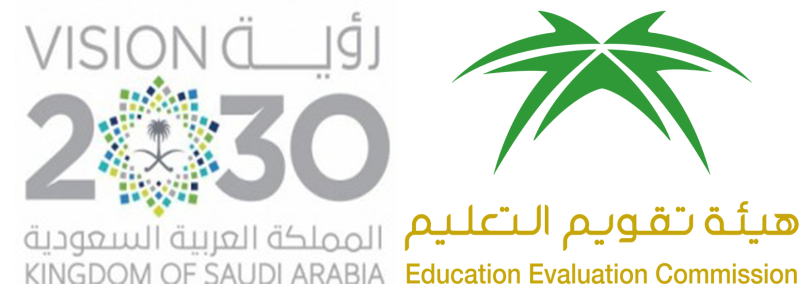 المركز الوطني للتقويم والاعتماد الأكاديميNational Center for Academic Accreditation and Evaluationتوصيف المقرر الدراسي  اسم المقرر:العروض وموسيقى الشعر   رمز المقرر:عرب 108نموذج توصيف مقرر دراسيالتعريف بالمقرر الدراسي ومعلومات عامة عنهالأهدافوصف المقرر الدراسي (ملاحظة: المطلوب هنا وصفٌ عام بالطريقة نفسها المستخدمة في النشرة التعريفية أودليل البرنامج). جدول مخرجات التعلم للمقررالإرشاد الأكاديمي للطلاب ودعمهممصادر التعلّمالمرافق المطلوبةتقويم المقرر الدراسي وإجراءات تطويره  تاريخ التوصيف: 28/5/1439هـإسم المؤسسة التعليمية: جامعة تبوكالكلية/ القسم: الكلية الجامعية بأملج / قسم اللغة العربية.الكلية/ القسم: الكلية الجامعية بأملج / قسم اللغة العربية.1. اسم المقرر الدراسي ورمزه: العروض وموسيقى الشعر( عرب 108)2. عدد الساعات المعتمدة: 3 ساعات 3. البرنامج (أو البرامج) الذي يقدم ضمنه المقرر الدراسي: (في حال وجود مقرر عام في عدة برامج، بيّن هذا بدلاً من إعداد قائمة بكل هذه البرامج)4. السنة أو المستوى الدراسي الذي يعطى فيه المقرر الدراسي: المستوى الرابع5. المتطلبات السابقة لهذا المقرر (إن وجدت): لا يوجد6. المتطلبات المتزامنة مع هذا المقرر (إن وجدت): لا يوجد7. موقع تقديم المقرر، إن لم يكن في المقر الرئيس للمؤسسة التعليمية: كلية التربية والآداب8. نمط الدراسة المتبع (اختر كل ما ينطبق):تعليقات:لا يوجد1- ما هدف المقرر الرئيس ؟تمكين الطلاب من تذوق الأثر الموسيقى الداخلية والخارجية للشعر العربي.2 – معرفة الوحدات الموسيقية لبحور الشعر , وطريقة تكوين البحور وتحليلها .- تقويم الأشعار تقويما عروضيا صالحا .معرفة الأوزان والقوافي , وما يطرأ عليها من تغييرات2- اذكر بإيجاز أي خطط - يتم تنفيذها - لتطوير وتحسين  المقرر الدراسي . (مثل الاستخدام المتزايد لتقنية المعلومات أو مراجع الإنترنت، والتغييرات في  المحتوى كنتيجة للأبحاث الجديدة في مجال الدراسة).   استخدام أساليب تدريس جديدة مثل التعليم التعاوني والاعتماد على مهارات التفكيرالاعتماد بشكل أكبر على الدراسة الذاتية للطالب أو مصادر المكتبة.                       ـــــــ  الاستفادة من الأقراص الممغنطة مثل المكتبة الشاملةوصف عام للمقرر:يعنى هذا المقرر إلى تذوق اثر الموسيقى الداخلية والخارجية للشعر العربي. -معرفة الوحدات الموسيقية لبحور الشعر وطريقة تحليلها. -تقوم الأشعار تقويما عروضيا. -معرفة التغيرات التي تطرأ على الأوزان والقوافي.الموضوعات التي  ينبغي تناولها:الموضوعات التي  ينبغي تناولها:الموضوعات التي  ينبغي تناولها:قائمة الموضوعاتعدد الأسابيعساعات التدريس نبذة عن نشأة هذا العلم وأهميته , والاطلاع على سيرة مؤسس هذا العلم – الخليل بن أحمد الفراهيدي13خطوات الكتابة العروضية , مرحلة التقطيع العروضي , قوانين علم العروض , ألقاب الأبيات26دراسة الأسباب والأوتاد والفواصل والزحافات والعلل وأسبابها , والعلل الجارية مجرى الزحاف والزحافات الجارية مجرى العلل .26 . استواء الوزن في القصيدة العربية , ومقومات القصيدة13دراسة البحور الشعرية وتقسيماتها618مفهوم القافية من حيث أسماؤها وحروفها وحركاتها وأنواعها وعيوبها .تفصيل عروض الشعر الحديث وموسيقاه39محاضراتدروس إضافيةمعامل أو استديو تطبيقأخرىالمجموعساعات التدريس الفعلية45الساعات المعتمدة3 ساعات لكل أسبوععدد ساعات الدراسة / التعلم الفردي (الإضافي) التي يقوم بها الطالب خلال أسبوعياً:لا ينطبقمخرجات التعلم للمقرر وفقاً لمجالات الإطار الوطني للمؤهلات واتساقها مع طرق قياسها واستراتيجيات تدريسهايحدد الجدول التالي مجالات مخرجات التعلم الخمسة الواردة في الإطار الوطني للمؤهلاتأولاً: قم بملء الجدول بمخرجات تعلم المقرر، بحيث تكون قابلة للقياس حسب المطلوب في مجالات التعلم المناسبة.ثانياً: ضع استراتيجيات التدريس التي تناسب طرق التقييم و تتسق معها ومع مخرجات التعلم المستهدفة.ثالثاً: ضع طرق التقييم المناسبة التي تساعد على قياس وتقويم مخرجات التعلم بدقة، ويجب أن تتسق مخرجات تعلم المقرر المستهدفة وطرق تقييمها واستراتيجيات تدريسها لتشكل معاً عملية تعلم وتعليم متكاملة، مع ملاحظة أنه لا يلزم أن يتضمن كل مقرر مخرجات تعلم في كل مجال من مجالات التعلم.ممخرجات التعلم للمقرر وفقاً لمجالات الإطار الوطني للمؤهلاتمخرجات التعلم للمقرر وفقاً لمجالات الإطار الوطني للمؤهلاتمخرجات التعلم للمقرر وفقاً لمجالات الإطار الوطني للمؤهلاتاستراتيجيات التدريس للمقررطرق التقويمطرق التقويم1المعرفةالمعرفةالمعرفةالمعرفةالمعرفةالمعرفة1-1معرفة بحور الشعر وتفعيلاتتها .معرفة بحور الشعر وتفعيلاتتها .المحاضرات.المحاضرات.المحاضرات.الامتحانات الفصلية والواجبات والتطبيقات1-2معرفة الزحافات والعلل والفرق بينها  .معرفة الزحافات والعلل والفرق بينها  .تشجيع العودة إلى المكتبة ومصادر التعليم المختلفة .تشجيع العودة إلى المكتبة ومصادر التعليم المختلفة .تشجيع العودة إلى المكتبة ومصادر التعليم المختلفة .أسئلة مقالية وأسئلة تعتمد على التعليل والتعريف وتحديد العبارة الصحيحة1-32المهارات الإدراكية المهارات الإدراكية المهارات الإدراكية المهارات الإدراكية المهارات الإدراكية المهارات الإدراكية 2-1الواجبات الفردية التي تتطلب تطبيق التحليل على المصادر المعرفيةالواجبات الفردية التي تتطلب تطبيق التحليل على المصادر المعرفيةالواجبات الفردية التي تتطلب تطبيق التحليل على المصادر المعرفيةالنقاش المستمر في المحاضرة , وإثارة الأسئلة .إدراك التطور في اتجاهات وزن القصيدة العربية .إدراك التطور في اتجاهات وزن القصيدة العربية .2-2أسئلة حل مشكلات وتحليل وتنمية مهارات التفكير الناقدأسئلة حل مشكلات وتحليل وتنمية مهارات التفكير الناقدأسئلة حل مشكلات وتحليل وتنمية مهارات التفكير الناقدتشجيع التحليل المستقل وإبداء الرأي .القدرة على تقطيع الأبيات الشعرية ومعرفة بحرها القدرة على تقطيع الأبيات الشعرية ومعرفة بحرها 2-33مهارات العلاقات الشخصية وتحمل المسؤولية مهارات العلاقات الشخصية وتحمل المسؤولية مهارات العلاقات الشخصية وتحمل المسؤولية مهارات العلاقات الشخصية وتحمل المسؤولية مهارات العلاقات الشخصية وتحمل المسؤولية مهارات العلاقات الشخصية وتحمل المسؤولية 3-1المشاركة الفاعلة في قاعة الدرس دليل إلتزان الطالب وتحمله المسؤولية.المشاركة الفاعلة في قاعة الدرس دليل إلتزان الطالب وتحمله المسؤولية.المشاركة الفاعلة في قاعة الدرس دليل إلتزان الطالب وتحمله المسؤولية.تكليف الطالب بأنشطة إثرائيةتطوير قدرة الطالب على الحوار والمناقشةتطوير قدرة الطالب على الحوار والمناقشة3-2المشاركة الفاعلة في إدارة الحوارالمشاركة الفاعلة في إدارة الحوارالمشاركة الفاعلة في إدارة الحوارإدارة الحوار والمناقشة تنمية مهارات التعامل مع الآخرين وتحمل المسؤوليةتنمية مهارات التعامل مع الآخرين وتحمل المسؤولية4مهارات الاتصال ومهارات تقنية المعلومات والمهارات العددية مهارات الاتصال ومهارات تقنية المعلومات والمهارات العددية مهارات الاتصال ومهارات تقنية المعلومات والمهارات العددية مهارات الاتصال ومهارات تقنية المعلومات والمهارات العددية مهارات الاتصال ومهارات تقنية المعلومات والمهارات العددية مهارات الاتصال ومهارات تقنية المعلومات والمهارات العددية 4-1أسئلة تعتمد على تمييز صحة المعلومةأسئلة تعتمد على تمييز صحة المعلومةأسئلة تعتمد على تمييز صحة المعلومةالمنتدياتتنمية قدرة الطالب على التعامل مع وسائل التقنية.تنمية قدرة الطالب على التعامل مع وسائل التقنية.4-2الاوراق البحثيةالاوراق البحثيةالاوراق البحثيةتشجيع استخدام المكتبة الالكترونية ومصادر التعليم المختلفة .تنمية قدرة الطالب على التعامل مع الإنترنت .تنمية قدرة الطالب على التعامل مع الإنترنت .5المهارات النفسية الحركية (إن وجدت)المهارات النفسية الحركية (إن وجدت)المهارات النفسية الحركية (إن وجدت)المهارات النفسية الحركية (إن وجدت)المهارات النفسية الحركية (إن وجدت)المهارات النفسية الحركية (إن وجدت)5-1المتابعة.الندوات العلميةالندوات العلميةالندوات العلميةتنمية قدرة الطالب على المحاورة باللغة العربية الفصحىتنمية قدرة الطالب على المحاورة باللغة العربية الفصحى5-2الملاحظةاللقاءات الدورية اللقاءات الدورية اللقاءات الدورية تنمية قدرة الطالب على  التعبير بلغة الجسد .تنمية قدرة الطالب على  التعبير بلغة الجسد .جدول مهام تقويم الطلبة خلال الفصل الدراسي:جدول مهام تقويم الطلبة خلال الفصل الدراسي:جدول مهام تقويم الطلبة خلال الفصل الدراسي:جدول مهام تقويم الطلبة خلال الفصل الدراسي:ممهام التقويم المطلوبة (مثال: اختبار، مشروع جماعي، كتابة مقال، خطابة، تقديم شفهي، ملاحظة......الخ)الأسبوع المحدد لتسليمهنسبته من التقييم النهائي1الاختبار الفصلي الأول 20%الخامس2الاختبار الفصلي الثاني20%العاشر3بحث ومشاركة20%الثانى عشر4الاختبار النهائي40%ترتيبات إتاحة أعضاء هيئة التدريس والهيئة التعليمية للاستشارات والإرشاد الأكاديمي الخاص لكل طالب (مع ذكر مقدار الوقت الذي يتوقع أن يتواجد خلاله أعضاء هيئة التدريس لهذا الغرض في كل أسبوع).  عشر ساعات أسبوعية مفتوحة لكل الطلاب.تحديد مواعيد إضافية مع الطالبات اللواتي  يحتجن لذلك خارج نطاق الساعات المكتبية (الموهوبات والضعيفات)1. أدرج – في قائمة - الكتب المقررة المطلوبة:علم العروض والقافية  / يوسف بكار. 2. أدرج – في قائمة - المواد المرجعية الأساسية (المجلات العلمية والتقارير وغيرها):النغم الشعري عند العرب   د . محمد عبدالمنعم خفاجي  د . عبدالعزيز شرف .بحور الشعر العربي ( عروض الخليل )   د . غازي يموت .التسهيل في علمي الخليل   د . أحمد سليمان ياقوت .العروض وإيقاع الشعر العربي ( محاولة لإنتاج معرفة علمية )   د. سيد البحراوي .العروض دراسة نظرية تطبيقية   د . محمد المختون .الشعر والنغم    د . رجاء عيد .قضايا الشعر المعاصر    نازك الملائكة .ميزان الذهب في أشعار العرب     أحمد الهاشمي .3. أدرج المواد الإلكترونية ومواقع الإنترنت ومواقع التواصل الاجتماعي وغيرها:أقراص ممغنطة ( (CD الموسوعة الشاملة.4. أدرج أي مواد تعليمية أخرى مثل البرامج الحاسوبية، البرمجيات، والأسطوانات المدمجة:أفلام تسجيلية:فيديو وتلفاز في قاعات مجهزة للتدريب والتطبيق.بيّن متطلبات المقرر الدراسي من المرافق بما في ذلك حجم القاعات الدراسية والمختبرات (أي عدد المقاعد داخل القاعات الدراسية والمختبرات، وعدد أجهزة الحاسب الآلي المتاحة، وغيرها):المباني (قاعات المحاضرات، والمختبرات، وقاعات العرض، والمعامل، وغيرها):قاعات درس مناسبة لأعداد الطلاب مصادر تقنية (أدوات عرض البيانات، واللوحات الذكية، والبرمجيات وغيرها):أجهزة العرضمصادر أخرى (حددها: مثلاً اذا كان هناك حاجة إلى تجهيزات مخبرية خاصة، فاذكرها، أو أرفق قائمة بها):لايوجداستراتيجيات الحصول على التغذية الراجعة من الطلاب بخصوص فعالية التدريس:استبانة المقرر استراتيجيات أخرى لتقويم عملية التدريس من قبل الأستاذ أو القسم:التقييم الذاتي: يقوم على المشاورة وتبادل الخبرات بين أساتذة المقرر. - التقييم الإداري: من قبل القسم. - تقييم الطلاب للعمل.إجراءات تطوير التدريس:عقد الدورات التدريبية لأعضاء هيئة التدريس بشكل دوري. - عقد لقاءات منتظمة بين أساتذة المقرر. - تبادل الخبرات مع أساتذة من خارج الجامعة في جامعات أخرى - تنظيم ورش عملإجراءات التحقق من معايير إنجاز الطالب ( مثل: تدقيق تصحيح عينة من أعمال الطلبة بواسطة أعضاء هيئة تدريس مستقلين، والتبادل بصورة دوريةٍ لتصحيح الاختبارات أو عينة من الواجبات مع أعضاء هيئة تدريس من مؤسسة أخرى):التنسيق داخل القسم فيما بين أساتذة المقرر الواحد.وكذلك مع بعض الأقسام المناظرةصِف إجراءات التخطيط للمراجعة الدورية لمدى فعالية  المقرر الدراسي والتخطيط لتطويره:التنسيق داخل القسم فيما بين الأساتذة للمقارنة بين نتائج المجموعات المختلفة للطلاب في المقرر الواحد، والمقارنة بين نتائج مجموعة من الطلاب في أكثر من مقرراسم منسق البرنامج:اسم منسق البرنامج:د. سليم السلميد. سليم السلميد. سليم السلميد. سليم السلميد. سليم السلميالتوقيع:التاريخ28/5/1439هـ 